В связи с наступившими морозами участились случаи пожаров из-за неправильной эксплуатации печей. В связи с этим  сотрудники ПЧ-311 рекомендуют жителям:-не оставляйте без присмотра топящиеся печи;-не разрешайте топить печь детям;-не перекаливайте печь, топите 2 раза в день по 1,5-2 часа;-не сушите на печи вещи и сырые дрова;-на полу у каждой печи должен быть настелен несгораемый лист 50 на 70 см.Телефоны экстренных служб 101,112Соблюдайте требования пожарной безопасности! Берегите себя и своё имущество от огня!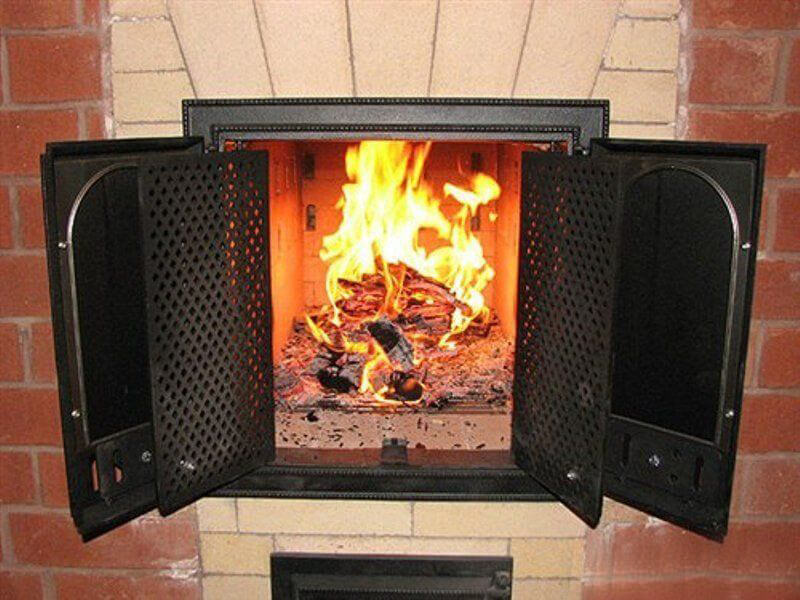 ПЧ-311 п.Кетский, тел.3(39166) 21-201, инструктор ПП Колосова М.В.   